МУНИЦИПАЛЬНОЕ ОБЩЕОБРАЗОВАТЕЛЬНОЕ БЮДЖЕТНОЕ УЧРЕЖДЕНИЕ СРЕДНЯЯ ОБЩЕОБРАЗОВАТЕЛЬНАЯ ШКОЛА д.ИДЯШ МУНИЦИПАЛЬНОГО РАЙОНА ЗИАНЧУРИНСКИЙ  РАЙОН Программавоенно-патриотического клуба «Толпар»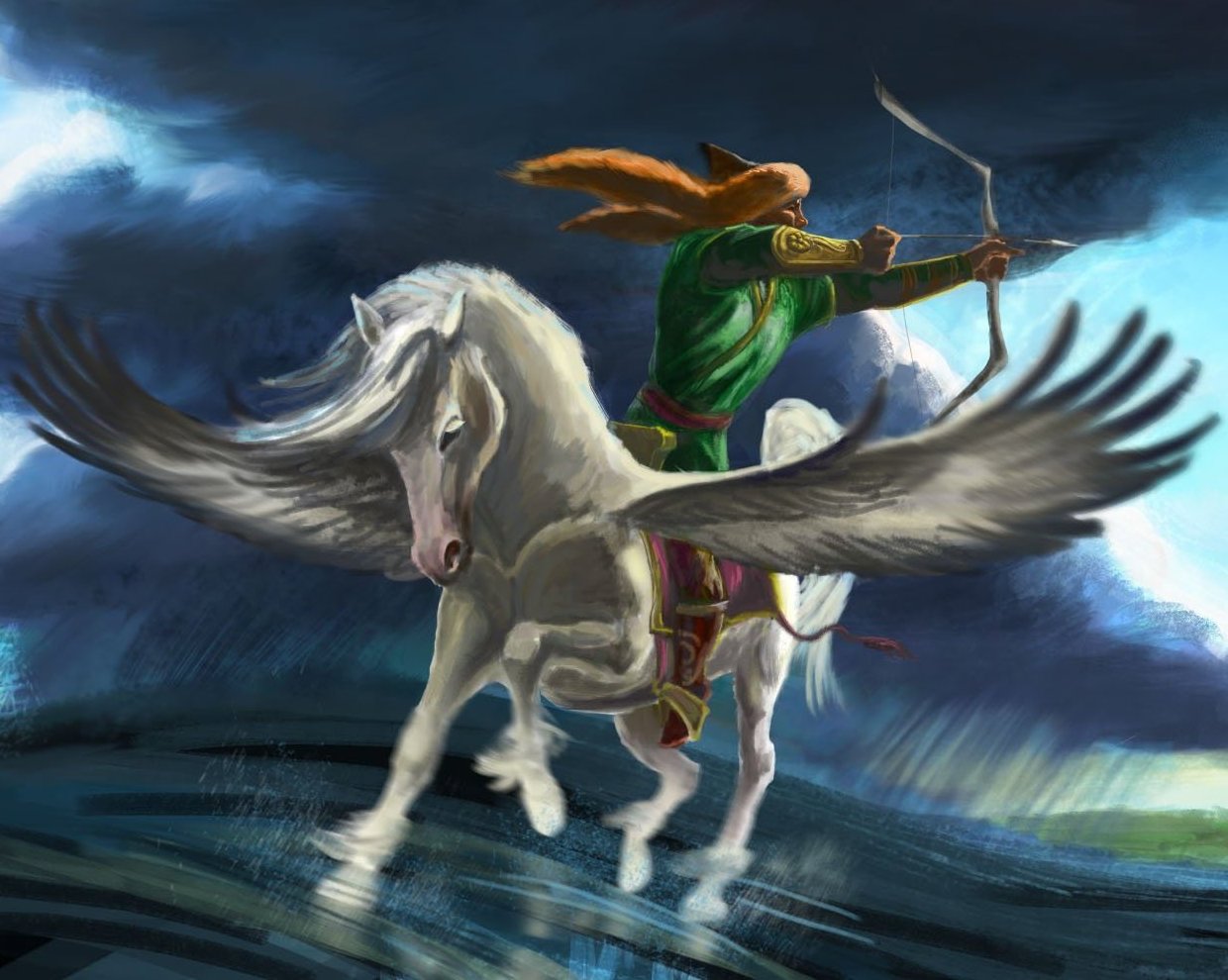  Руководители:  зам директора по ВР Кувандыкова Г.М.                             Учитель физкультуры и ОБЖ Кувандыков Р.Ф.Общие положенияВоенно-патриотический клуб  является первичным звеном военно-патриотического воспитания.Клуб призван способствовать укреплению здоровья детей и подростков, повышению их работоспособности, готовности к защите Родины, формированию у них высоких нравственных, духовных и физических качеств.Патриотическое воспитание представляет собой организованный и непрерывный процесс педагогического воздействия на сознание, чувства, волю, психику и физическое развитие учащихся. Поэтому работа по военно-патриотическому воспитанию должна проводиться комплексно, что позволит подростку усилить свою ориентацию на развитие интересов и способностей, укрепить здоровье, овладеть военно-прикладными видами спорта.В своей деятельности члены военно-патриотического клуба «Толпар»руководствуются нормативно-правовыми документами:Конституцией и законами Российской Федерации;Законом «Об образовании»;Конвенцией ООН «О правах ребёнка»;Уставом клуба.Основными принципами деятельности клуба являются:принцип добровольности;принцип взаимодействия;принцип учета индивидуальных и возрастных особенностей;принцип междициплинарности;принцип преемственности;принцип равноправия и сотрудничества;принцип гласности;принцип самостоятельности;принцип ответственности;принцип коллективности;принцип ответственности за собственное развитие.Цели и задачи клубавоспитание гражданственности, патриотизма и любви к Родине;подготовка подрастающего поколения к военной службе и воспитание уважения к Российской Армии;воспитание бережного отношения к героическому прошлому нашего народа, нашим землякам;формирование профессионально значимых качеств и умений, верности конституционному и воинскому долгу;совершенствование ценностно-ориентированных качеств личности, обеспечение условий для самовыражения обучающихся, их творческой активности;содействие развитию активной гражданской позиции подростков; воспитание у детей и подростков устойчивого интереса к систематическим занятиям физической культурой, спортом, туризмом, к здоровому образу жизни, военно-прикладным видам спорта;укрепление и сохранение здоровья при помощи регулярных занятий в спортивных кружках и секциях, участие в оздоровительных и военно-патриотических мероприятиях;организация здорового досуга учащихся.Деятельность школьного военно-патриотического клуба строится исходя из интересов учащихся, и включает в себя различные направления военно-патриотической, спортивной и физкультурно-оздоровительной работы.Школьный военно-патриотический клуб (ШВПК) имеет своё название и эмблему.Решение об открытии (ШВПК) принимает педагогический совет школы.Для открытия клуба необходимо выполнение следующих условий:наличие спортивной материально-технической базы (спортивного зала, спортивных площадок, кабинета ОБЖ и т.д., а также их оборудование);наличие в школе не менее 3-х секций спортивной направленности;активное участие в военно-патриотических, спортивно-массовых мероприятиях, проводимых на уровне образовательного, муниципального и окружного уровня; для открытия клуба издается приказ директора школы, на основании которого организатор назначается заведующим клубом.в своей деятельности (ШВПК) руководствуется настоящим положением.Структура клуба2.1. Высшим органом (ШВПК) является общее собрание.Общее собрание клуба определяет количественный состав совета клуба и избирает состав открытым голосованием сроком на один год. 2.2. Совет клуба:избирает из своего состава председателя, который является заместителем заведующего клубом;организует работу клуба в соответствии с настоящим положением и указаниями руководителя клуба;организует работу спортивных и туристических секций, кружков общей физической подготовки, судейских коллегий;проводит спартакиады, спортивные соревнования и военно-патриотические мероприятия в школе;организует и проводит оздоровительную и спортивную работу с детьми в микрорайоне;2.3. Заведующий ШВПК :направляет работу (ШВПК);организует внутришкольные спортивные соревнования и мероприятия, предусмотренные планом клуба;поддерживает контакт с другими военно-патриотическими клубами района и округа;постоянно следит за соблюдением санитарно-гигиенических норм и состоянием спортивных сооружений и снарядов во время проведения мероприятий по плану школьного клуба;обеспечивает безопасность детей при проведении занятий в клубе.Организация и содержание работы клубаОсновными направлениями работы (ШВПК) являются:летопись родного края: (изучение историй родной земли, истории нашего Отечества, боевых, трудовых и культурных традиций, устоев народа, воспитание у детей и подростков патриотизма, чувства любви к нашей великой Отчизне, к малой и большой Родине;ОБЖ - самосохранение, оборона, спасение: (освоение детьми и подростками правил безопасного поведения в повседневной жизни и обеспечение физической готовности к действиям в чрезвычайных ситуациях и экстремальных условиях);Основы военной и специальной подготовки: (формирование правильного представления о роли государства в сфере обороны, о Вооруженных силах, о назначении боевой техники, о воинской службе, о жизни и быте военнослужащих, об их правах и обязанностях. Готовности освоить военно-техническую специальность);организация и проведение массовых физкультурно-оздоровительных, спортивных и военно-патриотических мероприятий в школе;комплектование команд для участия в соревнованиях и мероприятиях военно-патриотической направленности на школьном и муниципальном уровне;4. Права и обязанности членов ШВПК4.1. Члены клуба имеют право:участвовать в управлении клубом в соответствии с настоящим уставом;принимать участие во всех мероприятиях и видах деятельности, проводимых клубом;максимально использовать возможности клуба для самосовершенствования;принимать участие в выработке программ развития Клуба и лично участвовать в их реализации;привлекать к работе в Клубе учащихся, разделяющих цели и принципы деятельности Клуба;на уважение своего человеческого достоинства;бесплатно пользоваться спортивным инвентарем, оборудованием и сооружениями клуба, а также методическими пособиями;получать консультации по вопросам физической и военно-патриотической подготовки;избирать и быть избранными в совет школьного клуба;свободно выйти из членов военно-патриотического клуба по своему желанию;входить в состав других организаций и объединений.4.2. Член клуба обязан:не нарушать Устав Клуба;выполнять требования настоящего устава, решения Совета клуба и Общего Собрания, внутренние документы учебных групп;вносить свой вклад в выполнения целей и задач Клуба;оказывать поддержку и помощь другим членам Клуба;проявлять уважение к старшим, уважать взгляды и убеждения других. соблюдать установленный в клубе распорядок работы и внутренний порядок;бережно относиться к имуществу и спортивному инвентарю;показывать личный пример здорового образа жизни, соблюдения дисциплины, успеваемости в учёбе.4.3. Члены клуба не имеют права:унижать достоинство, высмеивать слабости других учащихся;считать себя в привилегированном положении по сравнению с учащимися, не входящими в состав Клуба.Программа клубаПрограмма военно-патриотического клуба «Отчизна» является частью программы патриотического воспитания учащихся. В настоящее время необходимо и важно воспитывать у учащихся и подростков такие качества, как патриотизм, любовь к Родине, готовность посвятить свою жизнь служению ей - это является одним из основополагающих принципов государственной политики в области образования, закрепленных в Законе РФ «Об образовании».С целью реализации вышеназванных принципов важнейшая из воспитательных возможностей военно-патриотической программы заключается в развитии у воспитанников гражданского отношения к спортивно-оздоровительной стороне жизни, физической культуре, к себе как к здоровым и закаленным гражданам общества, готовым к труду и обороне Отечества.Военно-патриотическая программа помогает учащимся выработать быстроту, ловкость, выносливость, находчивость, настойчивость, смелость и мужество, коллективизм и дисциплинированность.Она помогает воспитанникам овладеть навыками, необходимыми для службы в армии, прививает азы воинской дисциплины. Все перечисленное выше происходит одновременно с общественно-политическим, умственным, нравственным и художественно-эстетическим развитием ребят.5.1. Цель программы воспитание у школьников патриотизма, готовности к защите Родины и службе в ее Вооруженных Силах;содействие патриотическому, физическому, интеллектуальному и духовному развитию личности юного гражданина России, его лидерских качеств.5.2. Задачи программы:овладение учащимися навыками начальной военной подготовки.формирование у членов клуба военно-прикладных умений и навыков, нео6ходимыхдля службы в армии.содействие формированию у школьников устойчивого интереса к военной службе; ведение профориентационной работы, направленной на ознакомление с военными специальностями;нацеливание молодежи на поступление в высшие учебные заведения Вооруженных Сил РФ.укрепление здоровья школьников, их закаливание, проведение работы по привитию воспитанникам клуба навыков здорового образа жизни.организация работы по патриотическому воспитанию учащихся школы.5.3. Формы проведения занятий в клубе:лекции, беседы, диспуты, конференции, круглые столыпосещение музеев, выставок, библиотек;трудовые десанты;встречи с ветеранами Великой Отечественной войны, локальных конфликтов, воинами запаса;уроки мужества; тематические вечера, приуроченные к знаменательным датам;спортивно-массовые мероприятия: соревнования, спортивные праздники, игры;занятия по обучению азам воинской службы;практикум по строевой и огневой подготовке; смотры-конкурсы и т.п.Режим занятий - 2 раза в неделю.Ожидаемые результатыВоспитание социально-нравственных норм (патриотизм, уважение к воинскому долгу солдата Российской армии, сплочённость, чувства товарищества);Воспитание уважения к ветеранам Великой Отечественной войны, локальных конфликтов и участникам антитеррористической операции в Чеченской Республике;Укрепление физической подготовки. Подготовка учащихся к сдаче нормативов. Развитие навыков преодоления физических нагрузок;Проверка навыков общефизической, медицинской и строевой подготовки, а также навыков защиты от оружия массового пораженияОзнакомление учащихся и подростков с законодательством о несении службы в Вооружённых Силах Р.Ф. Допризывная подготовка подростков к несению службы в рядах В.С. Р.Ф. Члены клуба освоят правила безопасного поведения в повседневной жизни, принципы здорового образа жизни, способы самообороны и самосохранения, подготовятся к действиям в чрезвычайных ситуациях и экстремальных условиях;У детей и подростков сформируется потребность в регулярных занятиях физической культурой, воспитание осмысленного отношения к ним как способу самореализации и личностно значимому проявлению человеческих способностей; Компенсируются отсутствующие в основном образовании знания, умения и навыки в области краеведения, физкультуры, медицины, спорта, военной подготовки.Участие в военно-спортивной игре «Зарница»;Участие в спортивных и военно-патриотических мероприятиях различного уровня.Руководитель клуба: зам директора по ВР Кувандыкова Г.М. Учитель физкультуры и ОБЖ Кувандыков Р.Ф.Директор МОБУ СОШ д.Идяш: Кадырбаков  В.Г.Учебно-тематический план занятийвоенно-патриотического клуба «Толпар»МОБУ СОШ д.ИдяшПлан мероприятийвоенно-патриотического клуба «Толпар»МОБУ СОШ д.ИдяшРуководитель: Руководитель клуба: зам директора по ВР Кувандыкова Г.М.                        Учитель физкультуры и ОБЖ Кувандыков Р.Ф.№РазделыКол-во часовФорма занятийIОсновы военной службы (7 ч.)Основы военной службы (7 ч.)Основы военной службы (7 ч.)1Вооруженные силы Р.Ф. Военнослужащие1Лекция2Уставы Вооруженных Сил Р.Ф.1Лекция3Внутренняя и караульная служба В.С.Р.Ф.1Лекция4Боевые традиции Вооруженных Сил России.1Викторина5Символы воинской чести.1Диспут6Профессия – Родину защищать2Встреча с военнослужащимиIIГражданская оборона и защита при возникновении Ч.С. (5 ч.)Гражданская оборона и защита при возникновении Ч.С. (5 ч.)Гражданская оборона и защита при возникновении Ч.С. (5 ч.)6Задачи и структура Г.О. образовательного учреждения1Лекция7Ч.С. техногенного характера1Диспут, тесты8Ч.С. природного характера1Диспут, тесты9Действия учащихся при возникновении различных Ч.С. в школе. Эвакуация школьников и персонала2ПрактикумIIIОгневая подготовка (18 ч.)Огневая подготовка (18 ч.)Огневая подготовка (18 ч.)10Общее устройство и материальная часть автомата Калашникова (АК)1Практикум11Порядок неполной сборки и разборки АК4Практикум12Устройство, заряжение и разряжение пневматической винтовки2Практикум13Техника безопасности при стрельбе из пневматической винтовки1Лекция-практикум14Техника прицеливания и производства выстрела2Практикум15Стрельба из пневматической винтовки по мишеням8ПрактикумIVСтроевая подготовка (17 ч.)Строевая подготовка (17 ч.)Строевая подготовка (17 ч.)16Строй и его элементы. Развернутый походный строй1Лекция-практикум17Обязанности солдат перед построением и встрою1Лекция-практикум18Строевая стойка и повороты на месте и в движении3Практикум19Строевые приемы и движение с оружием и без оружия3Практикум20Выход из строя и возвращение в строй3Практикум21Управление строем3Практикум22Отдание воинской чести на месте и в движении3ПрактикумVМедицинская подготовка (6 ч.)Медицинская подготовка (6 ч.)Медицинская подготовка (6 ч.)23Первая помощь при ранениях и переломах4Лекция-практикум24Способы транспортировки пострадавших2ПрактикумVIОбщая физическая подготовка (15 ч.)Общая физическая подготовка (15 ч.)Общая физическая подготовка (15 ч.)25Элементы единоборства. Приемы самообороны4Практикум26Преодоление полосы препятствий4Практикум27Комплекс силовых упражнений на перекладине4Практикум28Развитие скоростно-силовых качеств (метание гранаты, бег на длинные и короткие дистанции)3ПрактикумVIIУчастие в спортивных соревнования и мероприятиях военно-патриотической направленности образовательного, муниципального и окружного уровня Участие в спортивных соревнования и мероприятиях военно-патриотической направленности образовательного, муниципального и окружного уровня Участие в спортивных соревнования и мероприятиях военно-патриотической направленности образовательного, муниципального и окружного уровня Всего часов:68№Название мероприятийСроки проведенияОтветственныеЗаседание совета клубаЕжемесячноРуководитель клуба, члены клубаОформление стенда «Спортивная гордость школы»В течение годаРуководитель клуба, члены клубаОформление стенда «Дни воинской славы»В течение годаРуководитель клуба, члены клубаВоенно-спортивная игра «Школа безопасности»СентябрьРуководитель клуба, члены клубаПроведение «Дня здоровья»СентябрьМартРуководитель клуба, педагог-организатор ОБЖСоревнования по северному многоборьюоктябрьРуководитель клуба, руководитель секцииВикторина об основных событиях ВОВОктябрьРуководитель клубаОлимпиада по физической культуре и ОБЖНоябрьУчитель физкультуры и ОБЖПроведение Спартакиады учащихся по игровым видам спортаДекабрьРуководитель клуба, члены клуба, учитель физкультурыУчастие в военно-спортивной игре «Зарница»Январь, февральРуководитель клуба, члены клубаСоревнование «Папа, мама, я – спортивная семья"ЯнварьУчастие в муниципальной и окружной Спартакиаде учащихсяЯнварьУчитель физкультуры,Тренер-преподаватель,Члены клубаМесячник военно-патриотического воспитанияЯнварьПедагог-организатор,Руководитель клуба,Члены клубаСоревнования по стрельбе «Меткий стрелок»ФевральРуководитель клубаПроведение смотра строя и песни в рамках «Месячника военно-патриотического воспитания»ФевральРуководитель клуба, члены клуба,Классные руководителиПроведение конкурса «А ну-ка, парни»ФевральРуководитель клуба, члены клуба, педагог-организатор«Юноши присягают России», тематический вечер для учащихся 7-9 классовМартРуководитель клуба, члены клубаПроведение конкурса допризывной подготовки учащихся старших классов под девизом «К защите Родины готовы» МартРуководитель клуба, члены клуба, учитель физкультурыУчастие в муниципальном конкурсе проектов «Я люблю свою землю»Февраль-мартРуководитель клуба, члены клубаПроведение соревнования «Школа выживания», приуроченный «Дню защиты детейАпрельРуководитель клуба, члены клуба«По волнам памяти» вечер, посвящённый к 9 маяМайРуководитель клуба, педагог-организатор,Члены клубаОбобщение проделанной работы за год. Оформление стендов.МайРуководитель клуба, члены клуба